NAGYKOVÁCSI NAGYKÖZSÉG ÖNKORMÁNYZATPÉNZÜGYI ÉS TELEPÜLÉSFEJLESZTÉSI BIZOTTSÁGELNÖKEMEGHÍVÓ Nagykovácsi Nagyközség ÖnkormányzatánakPénzügyi és településfejlesztési bizottsága üléséreAz ülés helye: 		Öregiskola Közösségi Ház és Könyvtár Időpontja: 		2018. szeptember 17. (hétfő) 18 óraNapirend:Nyílt ülés:Az önkormányzat 2018. évi költségvetéséről szóló 4/2018. (II. 23.) önkormányzati rendeletének 2. sz. módosítása E – 82Előterjesztő: Kiszelné Mohos Katalin polgármesterElőadó: Perlaki Zoltán gazdasági vezetőTárgyalja: PB, ÜBTájékoztató Nagykovácsi Nagyközség Önkormányzata és költségvetési szervei 2018. évi költségvetésének első félévi teljesítéséről E – 83Előterjesztő: Kiszelné Mohos Katalin polgármesterElőadó: Perlaki Zoltán gazdasági vezető Tárgyalja: PBDöntés Nagykovácsi Nagyközség Önkormányzata 2019-2033. évekre szóló gördülő fejlesztési tervének elfogadásáról E – 90Előterjesztő: Kiszelné Mohos Katalin polgármesterElőadó: Györgyi Zoltán főépítészTárgyalja: PBDöntés a Nagykovácsi Településüzemeltetési Intézmény üzemeltetésében lévő játszóterek nyitva tartásáról E – 89Előterjesztő: Kiszelné Mohos Katalin polgármesterElőadó: dr. Halmosi-Rokaj Odett aljegyzőTárgyalja: PBDöntés a Pénzügyminisztérium által „Kerékpárutak létesítésének, felújításának és korszerűsítésének támogatása Pest megye területén” címen kiírt pályázaton való részvételről, valamint az önrész biztosításáról E – 91Előterjesztő: Kiszelné Mohos Katalin polgármesterElőadó: dr. Halmosi-Rokaj Odett aljegyzőTárgyalja: PBNagykovácsi, 2018. szeptember 13.Tegzes Endre sk.											elnök	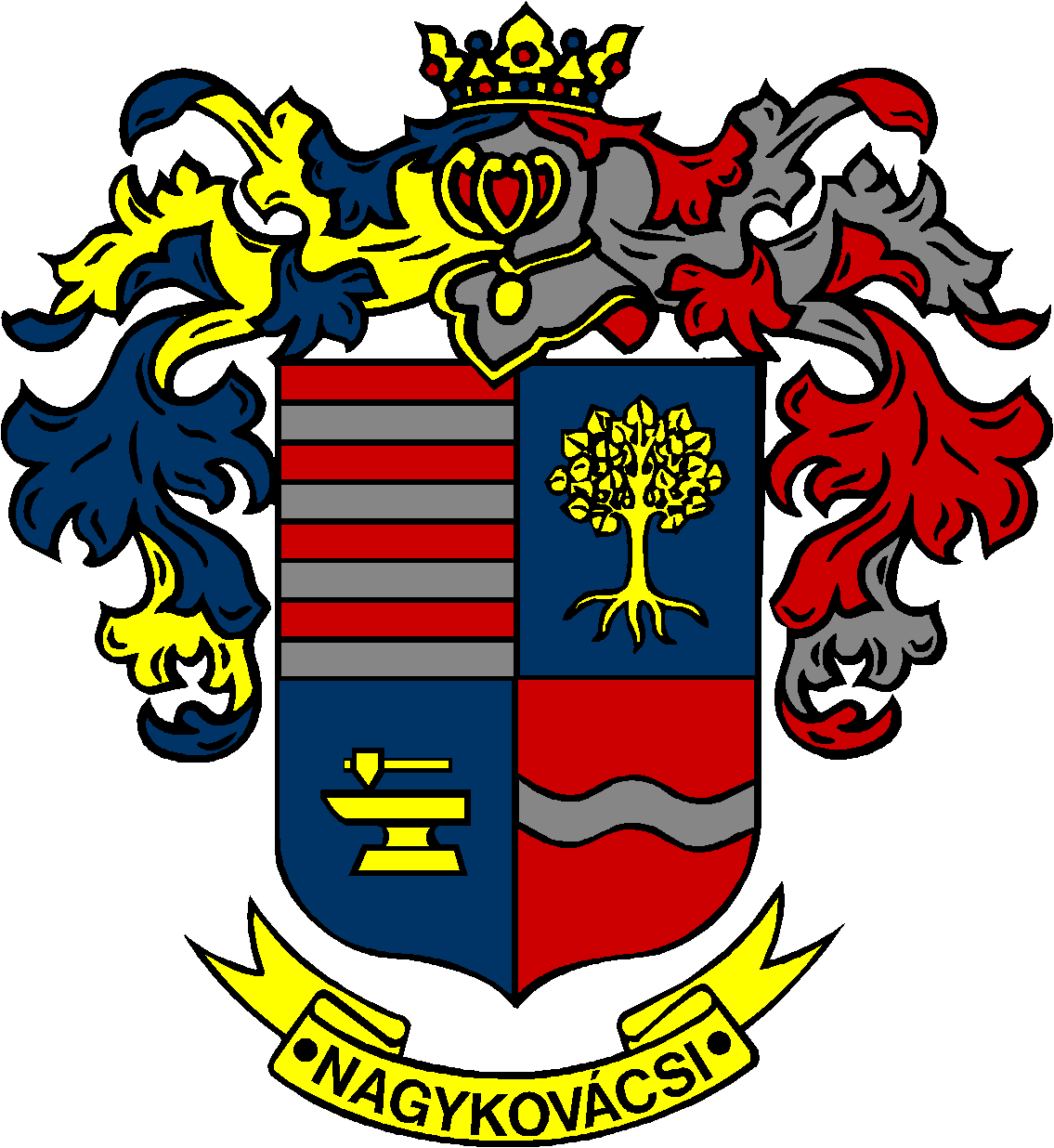 